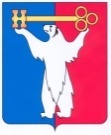 АДМИНИСТРАЦИЯ ГОРОДА НОРИЛЬСКАКРАСНОЯРСКОГО КРАЯРАСПОРЯЖЕНИЕ19.02.2018                                        г. Норильск                                         № 26-оргО создании комиссий по проведению обследования избирательных участков муниципального образования город НорильскВ соответствии с Федеральным законом от 12.06.2002 № 67-ФЗ                   «Об основных гарантиях избирательных прав и права на участие в референдуме граждан Российской Федерации», с целью обеспечения антитеррористической, антикриминальной и противопожарной защищенности избирательных участков  муниципального образования город Норильск,Утвердить состав комиссии по обследованию избирательных участков                           в Центральном районе муниципального образования город Норильск (прилагается).Утвердить состав комиссии по обследованию избирательных участков                            в районе Талнах муниципального образования город Норильск (прилагается).Утвердить состав комиссии по обследованию избирательных участков                           в районе Кайеркан муниципального образования город Норильск (прилагается).Утвердить состав комиссии по обследованию избирательных участков                            в поселке Снежногорск муниципального образования город Норильск (прилагается).Комиссиям:- в период с 20.02.2018 по 01.03.2018 провести обследования избирательных участков на предмет их антитеррористической, антикриминальной и противопожарной защищенности, технической укрупнённости;-  по результатам обследования, в срок до 05.03.2018, обеспечить подготовку актов готовности избирательных участков к проведению 18.03.2018 выборов Президента Российской Федерации.Разместить настоящее распоряжение на официальном сайте муниципального образования город Норильск.Глава города Норильска                                                                      Р.В. АхметчинУТВЕРЖДЕНраспоряжением Администрации города Норильскаот 19.02.2018 № 26-оргСОСТАВКОМИССИИ ПО ОБСЛЕДОВАНИЮ ИЗБИРАТЕЛЬНЫХ УЧАСТКОВВ ЦЕНТРАЛЬНОМ РАЙОНЕ ГОРОДА НОРИЛЬСКАУТВЕРЖДЕНраспоряжением Администрации города Норильскаот 19.02.2018 № 26-оргСОСТАВ КОМИССИИ ПО ОБСЛЕДОВАНИЮ ИЗБИРАТЕЛЬНЫХ УЧАСТКОВ	В РАЙОНЕ ТАЛНАХ ГОРОДА НОРИЛЬСКАУТВЕРЖДЕНраспоряжением Администрации города Норильскаот  19.02.2018 № 26-оргСОСТАВ КОМИССИИ ПО ОБСЛЕДОВАНИЮ ИЗБИРАТЕЛЬНЫХ УЧАСТКОВ	В РАЙОНЕ КАЙЕРКАН ГОРОДА НОРИЛЬСКАУТВЕРЖДЕНраспоряжением Администрации города Норильскаот 19.02.2018 № 26-оргСОСТАВКОМИССИИ ПО ОБСЛЕДОВАНИЮ ИЗБИРАТЕЛЬНЫХ УЧАСТКОВВ ПОСЕЛКЕ СНЕЖНОГОРСКТимофеев Николай Анатольевич- заместитель Главы города Норильска по общим вопросам, председатель комиссии- заместитель Главы города Норильска по общим вопросам, председатель комиссииЧлены комиссии:Соколова Виктория Валерьевна- заместитель начальника Управления                                 по дошкольному образованию и кадровым вопросам МУ «Управление общего                                        и дошкольного образования Администрации города Норильска»- заместитель начальника Управления                                 по дошкольному образованию и кадровым вопросам МУ «Управление общего                                        и дошкольного образования Администрации города Норильска»Сундуков Антон Евгеньевич- ведущий специалист гражданской обороны отдела защиты от чрезвычайных ситуаций Управления по делам ГО и ЧС                                         Администрации города Норильска- ведущий специалист гражданской обороны отдела защиты от чрезвычайных ситуаций Управления по делам ГО и ЧС                                         Администрации города НорильскаЕгорова Татьяна Григорьевна- главный специалист производственно-технического отдела МКУ «Управление капитальных ремонтов и строительства»- главный специалист производственно-технического отдела МКУ «Управление капитальных ремонтов и строительства»Сунчалин Эдуард Ришатович- заместитель начальника УУПиДН Отдела полиции № 1 Отдела МВД России по                       г. Норильску- заместитель начальника УУПиДН Отдела полиции № 1 Отдела МВД России по                       г. НорильскуМаксименко Елена Петровна- инспектор группы организации службы                       роты полиции ОВО по г. Норильску - филиал ФГКУ «УВО ВНГ России по Красноярскому краю»- инспектор группы организации службы                       роты полиции ОВО по г. Норильску - филиал ФГКУ «УВО ВНГ России по Красноярскому краю»ИващенкоВячеслав Валерьевич- начальник ОНДиПР по МО г. Норильск ГУ МЧС России по Красноярскому краю- начальник ОНДиПР по МО г. Норильск ГУ МЧС России по Красноярскому краюТрегубов Михаил Николаевич- член ТИК г. Норильска Красноярского края - член ТИК г. Норильска Красноярского края ШевченкоМихаил Федорович           заместитель Главы города Норильска по району Талнах – начальник Талнахского территориального управления Администрации города Норильска, председатель комиссиизаместитель Главы города Норильска по району Талнах – начальник Талнахского территориального управления Администрации города Норильска, председатель комиссииЧлены комиссии:Соколова Виктория Валерьевна- заместитель начальника Управления                                  по дошкольному образованию и кадровым вопросам МУ «Управление общего                                        и дошкольного образования Администрации города Норильска»- заместитель начальника Управления                                  по дошкольному образованию и кадровым вопросам МУ «Управление общего                                        и дошкольного образования Администрации города Норильска»ЛопатинЕгор Сергеевич- ведущий инженер МКУ «Обеспечивающий комплекс учреждений культуры»- ведущий инженер МКУ «Обеспечивающий комплекс учреждений культуры»Сундуков Антон Евгеньевичведущий специалист гражданской обороны отдела защиты от чрезвычайных ситуаций Управления по делам ГО и ЧС                                         Администрации города Норильскаведущий специалист гражданской обороны отдела защиты от чрезвычайных ситуаций Управления по делам ГО и ЧС                                         Администрации города НорильскаЕгорова Татьяна Григорьевна- главный специалист производственно-технического отдела МКУ «Управление капитальных ремонтов и строительства»- главный специалист производственно-технического отдела МКУ «Управление капитальных ремонтов и строительства»Костяков Алексей Анатольевич- заместитель начальника УУПиДН Отдела полиции № 2 Отдела МВД России по                        г. Норильску- заместитель начальника УУПиДН Отдела полиции № 2 Отдела МВД России по                        г. НорильскуМаксименко Елена Петровна- инспектор группы организации службы                       роты полиции ОВО по г. Норильску - филиал ФГКУ «УВО ВНГ России по Красноярскому краю»- инспектор группы организации службы                       роты полиции ОВО по г. Норильску - филиал ФГКУ «УВО ВНГ России по Красноярскому краю»ИващенкоВячеслав Валерьевич- начальник ОНДиПР по МО г. Норильск ГУ МЧС России по Красноярскому краю- начальник ОНДиПР по МО г. Норильск ГУ МЧС России по Красноярскому краюТрегубов Михаил Николаевиччлен ТИК г. Норильска Красноярского краяНедбайлоЕлена Васильевна- заместитель Главы города Норильска по району Кайеркан – начальник Кайерканского территориального управления Администрации города Норильска, председатель комиссии- заместитель Главы города Норильска по району Кайеркан – начальник Кайерканского территориального управления Администрации города Норильска, председатель комиссииЧлены комиссии:Соколова Виктория Валерьевна- заместитель начальника Управления                               по дошкольному образованию и кадровым вопросам МУ «Управление общего                                      и дошкольного образования Администрации города Норильска»- заместитель начальника Управления                               по дошкольному образованию и кадровым вопросам МУ «Управление общего                                      и дошкольного образования Администрации города Норильска»ЛопатинЕгор Сергеевич- ведущий инженер МКУ «Обеспечивающий комплекс учреждений культуры»- ведущий инженер МКУ «Обеспечивающий комплекс учреждений культуры»Сундуков Антон Евгеньевичведущий специалист гражданской обороны отдела защиты от чрезвычайных ситуаций Управления по делам ГО и ЧС                                         Администрации города Норильскаведущий специалист гражданской обороны отдела защиты от чрезвычайных ситуаций Управления по делам ГО и ЧС                                         Администрации города НорильскаЕгороваТатьяна Григорьевна- главный специалист производственно-технического отдела МКУ «Управление капитальных ремонтов и строительства»- главный специалист производственно-технического отдела МКУ «Управление капитальных ремонтов и строительства»Королёв Вадим Михайлович- и.о. заместителя начальника полиции Отдела полиции № 3 Отдела МВД России по г. Норильску- и.о. заместителя начальника полиции Отдела полиции № 3 Отдела МВД России по г. НорильскуМаксименко Елена Петровна- инспектор группы организации службы                       роты полиции ОВО по г. Норильску - филиал ФГКУ «УВО ВНГ России по Красноярскому краю»- инспектор группы организации службы                       роты полиции ОВО по г. Норильску - филиал ФГКУ «УВО ВНГ России по Красноярскому краю»ИващенкоВячеслав Валерьевич- начальник ОНДиПР по МО г. Норильск ГУ МЧС России по Красноярскому краю- начальник ОНДиПР по МО г. Норильск ГУ МЧС России по Красноярскому краюТрегубов Михаил Николаевич- член ТИК г. Норильска Красноярского краяРябов Николай Алексеевич- и.о. заместителя Главы города Норильска по поселку Снежногорск – начальник Снежногорского территориального управления Администрации города Норильска, председатель комиссии- и.о. заместителя Главы города Норильска по поселку Снежногорск – начальник Снежногорского территориального управления Администрации города Норильска, председатель комиссииЧлены комиссии:КлимовСергей Викторович- инженер производственно-технического отдела Усть-Хантайской ГЭС АО «НТЭК»- инженер производственно-технического отдела Усть-Хантайской ГЭС АО «НТЭК»КобяковВячеслав ВикторовичМаксименко Елена Петровна- начальник Пункта полиции № 2 Отдела МВД России по г. Норильску- инспектор группы организации службы                       роты полиции ОВО по г. Норильску - филиал ФГКУ «УВО ВНГ России по Красноярскому краю»- начальник Пункта полиции № 2 Отдела МВД России по г. Норильску- инспектор группы организации службы                       роты полиции ОВО по г. Норильску - филиал ФГКУ «УВО ВНГ России по Красноярскому краю»Сотрудник ОНДиПР по МО              г. Норильск ГУ МЧС России по Красноярскому краю(по согласованию)(по согласованию)Член ТИК г. Норильска Красноярского краяЧлен ТИК г. Норильска Красноярского края((по согласованию)